ΣΥΝΔΕΣΜΟΣ ΕΙΣΑΓΩΓΕΩΝ ΑΝΤΙΠΡΟΣΩΠΩΝ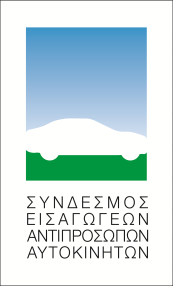 ΑΥΤΟΚΙΝΗΤΩΝΑθήνα, 14η Ιανουαρίου 2022Θέμα: Ταξινομήσεις καινούργιων οχημάτων κατά το έτος 2021.Με βάση τα πρωτογενή στοιχεία της ΕΛΣΤΑΤ και την επεξεργασία του ΣΕΑΑ οι ταξινομήσεις καινούργιων οχημάτων τον περασμένο μήνα και από την αρχή του έτους έχουν ως εξής:Σύμφωνα με πρώτους υπολογισμούς, η πρόοδος στα segments επιβατικών και στην κατανομή ανά καύσιμο, για το 2021, έχει ως εξής: *Εκδίδονται σε 3μηνιαία βάσηΣε επίπεδο ΕΕ, με βάση τα στοιχεία του Ευρωπαϊκού Συνδέσμου Κατασκευαστών Αυτοκινήτων (www.acea.be), η αγορά των επιβατικών κινήθηκε ως και το Νοέμβριο ως εξής:(1) ΕΕ των 27, εκτός της Μάλτας, που δεν αποδίδει στοιχεία σε μηνιαία βάση.(2) Μέλη της ΕΕ ως το 2004.(3) Νορβηγία, Ισλανδία και Ελβετία.ΔΕΛΤΙΟ ΤΥΠΟΥΔεκέμβριος 2021Δεκέμβριος 2020Μεταβολή 2021/2020Καινούργια επιβατικά5.6556.443-12,2%Καινούργια φορτηγά(ελαφρά και βαρέα)735626+17,4%Καινούργια λεωφορεία7226+176,9%Ιανουάριος - Δεκέμβριος 2021Ιανουάριος - Δεκέμβριος 2020Μεταβολή 2021/2020 Καινούργια επιβατικά100.91180.977+24,6%Καινούργια φορτηγά (ελαφρά και βαρέα)10.9937.426+48,0%Καινούργια λεωφορεία454307+47,9%SegmentΔεκέμβριος 2021Δεκέμβριος 2020Διαφορά(μονάδες μεριδίου)Ιανουάριος -Δεκέμβριος 2021Ιανουάριος –Δεκέμβριος 2020Διαφορά(μονάδες μεριδίου)A6,8%6,5%+0,3 9,9%8,7%+1,2 A-SUV0,8%0,7%+0,2 1,2%1,5%-0,3 A TOTAL7,6%7,1%+0,5 11,1%10,3%+0,9 B16,2%22,4%-6,2 26,3%28,0%-1,7 B-SUV25,3%13,8%+11,6 22,0%19,0%+3,0 B TOTAL41,6%36,2%+5,4 48,3%47,0%+1,3 C12,7%20,6%-7,8 12,5%14,3%-1,8 C-SUV28,0%27,9%+0,0 21,4%22,1%-0,7 C TOTAL40,7%48,5%-7,8 33,9%36,4%-2,5 D2,3%2,1%+0,2 1,9%1,5%+0,4 D-SUV5,7%3,9%+1,7 2,8%2,7%+0,1 D TOTAL8,0%6,1%+1,9 4,7%4,2%+0,5 E0,4%0,2%+0,2 0,2%0,2%-0,1 E-SUV0,6%0,7%-0,1 0,5%0,3%+0,1 E TOTAL1,0%0,9%+0,1 0,6%0,5%+0,1 F-G0,1%0,1%+0,0 0,1%0,1%+0,0 F-G-SUV0,1%0,1%+0,0 0,1%0,2%-0,1 F-G TOTAL0,3%0,2%+0,1 0,1%0,2%-0,1 SPORTS0,2%0,1%+0,10,2%0,2%+0,0MPV0,1%0,2%+0,00,1%0,2%-0,1MPV-M/COMBI0,5%0,7%-0,20,8%1,0%-0,2100,0%100,0%0,0100,0%100,0%0,0(Εκ των οποίων SUV60,5%47,1%+13,448,0%45,8%+2,2)Δεκέμβριος 2021Δεκέμβριος 2020Διαφορά (μονάδες μεριδίου)Ιανουάριος –Δεκέμβριος 2021Ιανουάριος –Δεκέμβριος 2020Διαφορά (μονάδες μεριδίου)Μερίδιο αγοράςστην ΕΕΙαν.-Σεπ. ‘21*Μερίδιο αγοράςστην ΕΕΙαν.-Σεπ. ‘20*Διαφορά (μονάδες μεριδίου)Βενζίνη40,6%36,7%+3,949,2%53,2%-4,041,3%50,3%-9,0Πετρέλαιο12,9%34,6%-21,817,4%27,5%-10,120,5%29,0%-8,5Υβριδικά (HEV)26,7%16,5%+10,223,2%14,5%+8,719,4%10,6%+8,8Επαναφορτιζόμενα (BEV-PHEV)13,2%10,7%+2,46,9%2,6%+4,316,1%8,1%+8,0Φυσικό αέριο (αμιγώς ή διπλού καυσίμου)1,6%1,2%+0,41,3%1,7%-0,32,7%2,0%+0,9Υγραέριο (αμιγώς ή διπλού καυσίμου)5,0%0,3%+4,82,0%0,5%+1,52,7%2,0%+0,9Νοέμβριος 2021Νοέμβριος 2020ΜεταβολήΙανουάριος –Νοέμβριος 2021Ιανουάριος –Νοέμβριος 2020ΜεταβολήΕΕ(1)713.346897.332-20,5%8.904.9008.908.862+0,0%ΕΕ 14(2)625.198789.121-20,8%7.820.0117.873.311-0,7%ΕΕ(1) + EFTA(3)748.413933.275-19,8%9.286.0859.245.667+0,4%Ελλάδα7.1657.641-6,2%95.25674.463+27,9%